Муниципальное бюджетное дошкольное образовательное учреждение детский сад комбинированного вида № 1 п. ШушенскоеПедагогическая практика«Логомузыкальная пластикас детьми дошкольного возраста с тяжелыми нарушениями речи (ОНР)»Руководители:Учитель – логопед - Журавлева А.В.Музыкальный руководитель - Зайцевой Е.В.Инструктор по физической культуре  - Роменко И.Н.Воспитатели: Черненко Т.А., Саморокова Л.В.          Дошкольный возраст – один из наиболее ответственных периодов в жизни ребенка.  Именно в эти годы закладываются основы здоровья, гармоничного умственного, нравственного и физического развития ребенка, формируется разносторонняя личность. В современном мире очень важно как можно раньше разглядеть проблемы в развитии ребенка и оказать своевременную помощь через коррекционные формы работы.Актуальность Коррекционная работа с дошкольниками, страдающими общим недоразвитием речи, представляет сложную проблему для специалистов, так как данная группа детей характеризуется различной природой дефекта и неоднородностью клинических проявлений. Общее недоразвитие речи у детей характеризуется нарушением всех компонентов речевой системы (фонетико-фонематической, лексико-грамматической сторон речи), поздним началом речевого развития, низкой речевой активностью. Кроме того, в структуре дефекта выявляются нарушения неречевых психических функций (задержка и специфичность формирования познавательной деятельности, отставание в развитии сенсорных и двигательных функций, невербального и вербального мышления, эмоциональной сферы личности). В практической работе с данной категорией воспитанников определилась проблема поиска эффективного способа взаимодействия, интеграции по созданию оптимальных условий коррекционно-развивающей образовательной среды, направленной на достижения результатов педагогической деятельности.         Педагогическая практика «Логомузыкальная пластика с детьми дошкольного возраста с тяжелыми нарушениями речи (общим недоразвитием речи) способствует развитию речевой функциональной системы, слуховых функций, праксиса, тактильного гнозиса, познавательных, творческих способностей, музыкально-ритмического чувства, коррекции эмоционально-волевой сферы, физического развития. Развивает воображение, память (слуховую, зрительную, двигательную), модуляцию голоса,  дыхание (певческое, речевое, внеречевое).  Обогащает словарный запас, благотворно влияет на эмоциональное состояние. Игры и упражнения, входящие в практику, развивают общую и мелкую моторику, повышают мышечный тонус детей. Данная педагогическая практика направлена на коррекцию общего недоразвития речи у детей старшего дошкольного возраста 5-7 лет.Тематический подход обеспечивает концентрированное изучение материала и его закрепление, что очень важно для коррекции проблем развития ребёнка.Цель:  коррекция  имеющихся отклонений в  развитии ребёнка средствами  взаимодействия специалистов, реализующих содержание образовательной программы с учётом интеграции образовательных областей «Развитие речи», «Художественно-эстетическое воспитание», «Физическое развитие».Задачи: Коррекционные: 
- развитие артикуляционной моторики,- развитие речевого дыхания,- развитие звукопроизношения,
- развитие общей и мелкой моторики,
- развитие согласованности движений с музыкой.
Образовательные:- развитие чувства ритма,- развитие музыкального слуха,- развитие силы,- развитие гибкости.Воспитательные:- воспитание и развитие самостоятельности, инициативности, проявление творчества.Этапы работы по созданию педагогической практики:- предварительный (сбор методического материала по реализации практики, документальное оформление, диагностика развития детей,  представление  на педагогическом совете ДОО);- основной (реализация практики по логомузыкальной пластики в течение учебного года,  дополнение методического материала);- заключительный  (демонстрация открытого  занятия, проведение диагностики, участие в конкурсах, публикации материалов практики, основные выводы педагогической деятельности по практике).Структура  занятия: 
1. Речедвигательные игры и  упражнения:    -дыхательно-артикуляционная гимнастика;   - речевые игры (чистоговорки).2. Игровой массаж и пальчиковая гимнастика. 3. Музицирование: -вокальное музицирование (валеологические песни-распевки, звукоподражательные игры с пением);- инструментальное музицирование (ритмодекламации с инструментами);- музыкально – ритмические игры.  4. Танцевально-ритмические упражнения: - тематичекая сюжетная гимнастика  или ритмическая гимнастика;  -игропластика.5. Релаксация (упражнения для расслабления мышц).  Характеристика разделов  структуры занятия:Вводная часть занятия: построение, наводящие вопросы, ходьба в обход по залу (1 мин.), отв. воспитатель.2. Организационная (27 мин.)2.1. Речедвигательные игры и  упражнения (7-9 мин.), отв. учитель-логопед.- Дыхательно - артикуляционная гимнастика  - игры и игровые упражнения этого раздела используются на каждом занятии и являются основой для формирования неречевого и речевого дыхания, артикуляционной базы звуков. - Речевые игры - являются основой для развития просодических компонентов речи: ритмичности, мелодики, интонационной выразительности, кроме того, они оказывают благоприятное воздействие на состояние вербальной памяти и продуктивности запоминания. Соединение ритмичной, выразительной речи с движением способствует конкретизации слуховых образов, формированию связной речи. 2.2. Игровой массаж и пальчиковая гимнастика (1 мин.), отв. воспитатель.-  Игровой массаж служит для снятия излишнего мышечного тонуса, утомления, умственного напряжения. Пальчиковая гимнастика является основой для развития мелкой моторики и координации движений рук и пальцев с речью. Пальчиковые игры и упражнения стимулируют развитие артикуляционного компонента речи, развивают фантазию, превращают учебный процесс в увлекательную игру.2.3. Музицирование (7-9 мин.), отв. музкальный руководитель. - Вокальное музицирование - игры по развитию голосового аппарата, звукоподражательные игры с пением, фонопедические упражнения, песенный фольклор, пение с движением и тональным аккомпанементом.- Инструментальное музицирование - игры с инструментами, звучащими предметами, ритмодекламации с инструментами, ритмическое и мелодическое сопровождение литературных текстов.- Музыкально – ритмические игры – являются основой для развития чувства ритма и  двигательных способностей, позволяющих свободно и красиво выполнять согласованные с музыкой движения, задания и игры.2.4.Танцевально - ритмические упражнения (5-6 мин.), отв. инструктор по физической культуре.- Тематическая сюжетная гимнастика - представлены сюжетные комплексы гимнастических упражнений, каждый из которых имеет целевую направленность, сюжетный  характер и завершенность. Позволяет чувствовать и развивать определенные группы мышц, регулировать мышечный тонус, включает необходимые упражнения для развития координации, пространственной ориентировки, осознания схемы собственного тела.2.5. Игропластика (2 мин.), отв. инструктор по физической культуре – основывается на нетрадиционной методики развития мышечной силы и гибкости. Подобранные гимнастические упражнения при помощи игровых образов способствуют развитию сохранения и укрепления здоровья детей.3. Итоговая (2 мин.), отв. воспитатель, специалисты.- Релаксация  - глубокое расслабление мышц ребёнка с помощью игровых заданий и упражнений.- Общее подведение занятия (результаты, выводы, оценка деятельности детей).Время проведения занятия  - 25-30  минут.Технологии, применяемые для реализации практики: - технология интегрированного обучения со специалистами ДОО,- игровые технологии,- здоровьесберегающие технологии,- логоритмика,- информационно – коммуникативные.Дидактические принципы:Принцип систематичности обусловливает необходимость последовательности, преемственности и регулярности при формировании у детей знаний, умений, навыков, адекватных особенностям их развития в период дошкольного возраста. Он заключается в непрерывности, планомерности использования средств во всех возможных формах их проявления в течение всего курса занятий.  Таким образом, обеспечивается результат в коррекционной работе. Принцип интегративности деятельности специалистов способствует их объединению для реализации поставленной цели.  Сущностью интегрированного подхода к образовательной деятельности на занятии является соединение программного материала из разных областей на равноправной основе с учётом дополнения друг друга. В процессе  занятий дети применяют знания из разных областей, процесс обучения становится более интересным. У детей формируется единое целостное представление по образовательной теме средствами разных видов детской деятельности. Такой подход позволит ребенку реализовать свои  творческие возможности и знания, обогатить словарь ребенка, развить коммуникативные умения,  научит свободно общаться и высказывать свои мысли.Принцип научности предполагает построение занятий в соответствии с закономерностями социализации, психического и физического развития ребенка.Принцип постепенности определяет необходимость построения занятий в соответствии с правилами: «от известного к неизвестному», «от простого к сложному», «от менее привлекательного к более привлекательному». Постепенность обуславливается усложнением изучаемого материала, рациональным чередованием нагрузки и отдыха, с учётом индивидуальных проблем развития  ребёнка.Принцип индивидуальности предполагает такое построение процесса занятий и использование его средств, методов и организационных форм, при которых осуществляется индивидуальный подход к детям, создаются условия для эффективного речевого, физического, эстетического развития. При индивидуальном подходе обязательно учитываются физиологические и психологические особенности развития ребенка.Принцип доступности реализуется через требования соответствия задач, средств и методов, применяемых специалистами, от возможностей детей, их готовности к освоению материала. Принцип наглядности используется на протяжении всего занятия с применением дидактического материала для зрительного, звукового, двигательного восприятия ребёнком.Принцип сознательности и активности предполагает формирование у детей устойчивого интереса к освоению нового материала, привитие навыков самоконтроля и самокоррекции действий в процессе занятий, развитие сознательности, инициативы и творчества. Принцип развития самостоятельности и инициативности ориентирован на самостоятельный детский выбор участников совместной деятельности, материалов и оборудования, темпа выполнения задания, сложности задания, способов его выполнения.Результаты и достижения при реализации практики: У детей дошкольного возраста происходят значимые изменения в звукопроизношении, словообразовании,  накоплении активного словарного запаса; улучшения в двигательной и художественно-эстетической деятельности.   Результаты диагностики  2018-2019г.г. (возраст детей – 5-6 лет): Результат профессионального развития участников педагогической практики:- открытый показ педагогической практики на дне открытых дверей  по инклюзивному образованию для родителей и педагогов ДОО,  2018г.; - представление опыта в рамках Программы повышения квалификации муниципального университета непрерывного образования педагогов дошкольных образовательных организаций Шушенского района  «Современные подходы к речевому развитию детей дошкольного возраста в условиях реализации ФГОС ДО»,  2017- 2018г.г.; - представление опыта в рамках районного методического центра «Инструкторов физической культуры ДОУ» 2018-2019г.г.;- участие в Краевом фестивале лучших инклюзивных практик, 2019г.: «Модель инклюзивного образования в дошкольной образовательной организации» по направлению «Практики организации обучения, воспитания, сопровождения в условиях  инклюзивного образования»;- видеокейс  «Логомузыкальная пластика с детьми дошкольного возраста с общим недоразвитием речи (ОНР)», 2019г.; Публикация материала практики: - Международный сборник 2-ой Международной научно-практической конференции «Педагогика и психология: от идеи к результату», ООО «Образовательный центр «Инициатива» г. Чебоксары, 2019г.;-  Всероссийский образовательный портал «Продленка» г. Санкт-Петербург, 2019г.- Всероссийская социальная сеть работников образования nspоrtal.ru, 2019г.  Для реализации  практики  специалистами разработано: тематическое планирование, индивидуальная диагностика (мониторинг) развития детей, инструменты, способы, параметры, критерии, шкала оценки), конспекты занятий (НОД), тематический наглядно-иллюстративный дидактический материал, информационный лист педагогической практики, сборники (музыкально-дидактических игр, ритмо - речевых упражнений, музыкально-ритмических подвижных игр), тематические комплексы (пальчиковых игр, сюжетной гимнастики, пластики, упражнений для развития голоса, упражнений о развитию чувства ритма), подобраны тематические мультимедийные презентации.                                   Тематическое планированиеИзмерения результатов образовательной практики осуществляется на основе мониторинга «Логомузыкальная пластика с детьми дошкольного возраста с тяжелыми нарушениями речи (общим недоразвитием речи)».Критерии оценивания: 1. Артикуляционная моторикаПоказатели: 1.1. развитие точности в выполнении артикуляционного движения1.2. развитие переключаемости артикуляционного движения1.3. развитие объёма выполнения артикуляционного движения2. Речевое дыханиеПоказатели:2.1. развитие силы речевого выдоха2.2. развитие направленности речевого выдоха3. ЗвукопроизношениеПоказатели:3.1. развитие правильного произношения всех групп звуков4. Моторная функцияПоказатели:4.1. развитие общей моторики4.2. развитие мелкой моторики5. МузицированиеПоказатели:5.1. развитие музыкального слуха5.2. развитие музыкального ритма6. Музыкально-ритмические движенияПоказатели:6.1. развитие согласованности движения с музыкой7. СилаПоказатели:7.1. развитие силы верхнего плечевого пояса7.2. развитие силы кистей рук8. ГибкостьПоказатели:8.1. развитие гибкостиОбщий показатель - все показатели суммируются, и выводится средний балл по всем критериям оценивания ребенка.Шкала оценивания:  0 балла – ребенок не может выполнить, помощь взрослого не принимает; 1 балл - ребенок выполняет частично, с помощью взрослого;  2 балла – ребенок выполняет самостоятельно. Индивидуальная диагностика детей проводится 2 раза в год (сентябрь, май), на начало и конец учебного года.Проблемы и трудности: подбор дидактических пособий и материалов с учетом особенностей развития ребенка,  индивидуальный подход к детям с учетом структурных частей и регламента  занятия в целом,  недостаточный уровень сформированности коммуникативных навыков детей в процессе взаимодействия в малой группе, паре.Рекомендации:- педагогическая практика может быть рекомендована для применения в группах комбинированного, общеразвивающего,  компенсирующего  вида, которые посещают воспитанники с проблемами развития речи,- при выборе образовательного содержания учитывать индивидуальные проблемы развития ребенка,- содержание практики, инструменты и механизмы мониторинга определяется перечнем специалистов, участвующих в образовательной практике.Литература«Речевое развитие»Анищенкова Е.С. Артикуляционная гимнастика для развития речи дошкольников /-М.: АСТ, Астрель, 2010.-577с.Анищенкова Е.С. Пальчиковая гимнастика для развития речи дошкольников: пособие для родителей и педагогов / - М .: АСТ, Астрель, 2006.-60с.Мусова И.Б. Логопедические чистоговорки. Практикум для логопедов и родителей / М.: Гном-Пресс, 1999.-48с.Нищева Н.В.  Веселая артикуляционная гимнастика / М.: Детство – Пресс, 2009.-829с.Нищева Н.В. Картотека подвижных игр, упражнений, физкультминуток, пальчиковой гимнастики. – СПб.: Детство – Пресс, 2009.-64с.Новиковская О.А.  Домашний логопед. Чистоговорки. Скороговорки. Пальчиковые игры. Стихи для развития речи / - М.: АСТ, Астрель -СПб, 2013.-96с.«Художественно-эстетическое развитие»Арсеневская О.Н. Система музыкально-оздоровительной работы в детском саду: занятия, игры, упражнения, – Волгоград : Учитель, 2012. – 204 с. Воронова А.Е. Логоритмика в речевых группах ДОУ для детей 5-7 лет. Методическое пособие – М.: ТЦ Сфера, 2006. – 144 с. – (Логопед в ДОУ).Картушина М.Ю. Праздники здоровья для детей 4-5 лет. Сценарии для ДОУ. – М.: ТЦ Сфера, 2009. – 96 с.Нищева Н.В., Гавришева Л.Б. «Новые логопедические распевки, музыкальная пальчиковая гимнастика. Подвижные игры: Учебно-методмческое пособие для педагогов ДОУ.- СПб.: ООО «Издательство «ДЕТСТВО - ПРЕСС», 2013.-48с.Трифонова О.Н. «Солнечная радуга»: музыкальная коррекция нарушения речи у детей с нотным приложением  – Ростов н/Д: Феникс, 2008. – 317 с.«Физическое развитие»Алябьева Е.А. Нескучная гимнастика. Тематическая утренняя зарядка для детей 5-7 лет.-М.: ТЦ Сфера, 2014.-144с.Картушина М.Ю. Физкультурные сюжетные занятия с детьми 5-6 лет.- М.:ТЦ Сфера, 2012.-128с.Кириллова Ю.А. Парциальная программа физического развития в группе компенсирующей направленности для детей с тяжелыми нарушениями речи (ОНР) с 3 до 7 лет – СПб.: ООО «Издательство «ДЕТСТВО - ПРЕСС», 2017.-128 с.Кириллова Ю.А., Лебедева М.Е., Жидкова Н.Ю. Интегрированные физкультурно-речевые занятия для дошкольников с ОНР 4- 7 лет: Методическое пособие.- СПб.: «ДЕТСТВО-ПРЕСС», 2005.- 224 с.Моргунова О.Н. Профилактика плоскостопия и нарушения осанки в ДОУ: Практическое пособие – Воронеж: ООО «Метода», 2013-144 с.Фирилева Ж.Е., Сакина Е.Г. «СА-ФИ-ДАНСЕ». Танцевально – игровая гимнастика для детей. Учебно – методическое пособие.- СПб.: «Детство-пресс»,2003.- 352 с.Приложение Тематические конспекты занятий  (НОД) по логомузыкальной пластике 
 с детьми дошкольного возраста с ОНР.Тема: Сказка «Чиполлино и его друзья» (Фрукты)Игровой материал: гимнастические коврики, индивидуальные зеркала, сюжетные картинки по теме «фрукты», «чудесный мешочек» с пластиковыми фруктами, музыкальное сопровождение и музыкальные инструменты.Тема: «Птичья кладовая» (Зимующие птицы)Игровой материал: гимнастические коврики, индивидуальные зеркала, сюжетные картинки  и атрибуты по теме «зимующие птицы», музыкальные инструменты и музыкальное сопровождение.Тема: «Самая красивая мамочка моя»Игровой материал: гимнастические коврики, индивидуальные зеркала, сюжетные картинки и атрибуты по теме «8 марта»,  музыкальное сопровождение и музыкальные инструменты.№КритерийПоказатель  сформированностиПоказатель  сформированностиПоказатель  сформированности№Критерийсформированв стадии формированияне сформирован1Артикуляционная моторика9 детей (64%)5 детей (36%)0 детей (0%)2Речевое дыхание7 детей (50%)7 детей (50%)0 детей (0%)3Звукопроизношение5 детей (36%)9 детей (64%)0 детей (0%)4Моторная функция6 детей (43%)8 детей (57%)0 детей (0%)5Чувство ритма7 детей (50%)7 детей (50%)0 детей (0%)6Согласованность движения с музыкой11 детей (78%)3 детей (22%)0 детей (0%)7Музицирование6 детей (43%)8 детей (57%)0 детей (0%)8Сила9 детей (64%)5 детей (36%)0 детей (0%)9Гибкость8 детей (57%)6 детей (43%)0 детей (0%)10Общий показатель8 детей (53%)6 детей (47%)0 детей 0%МесяцЛексическая темаОктябрь1-я неделяСказка «Чиполлино и его друзья» (Фрукты) 2-я неделяСказка «Чиполлино и его друзья»  (Овощи)3-я неделя«Путешествие кленового листочка» (Осень)4-я неделя«Лягушка-путешественница» (Перелетные птицы)Ноябрь1-я неделя«Страна, в которой я живу» (Россия - Родина моя!)2-я неделя«Мир игры» (Мои любимые игрушки)3-я неделя«Мои  домашние друзья» (Домашние животные и их детеныши)4-я неделя«Путешествие по  лесу. Подготовка к зиме» (Дикие животные) Декабрь1-я неделя«Здравствуй, гостья Зима!» (Признаки зимы)2-я неделя«Птичья кладовая» (Зимующие птицы)Январь3-я неделя«Едем, плаваем, летаем» (Транспорт)4-я неделя«Федорино горе» (Посуда)5-я неделя«Домашний уют» (Мебель)Февраль1-я неделя«Город мастеров» (Профессии), 2-я неделя«Мир технических чудес» (Бытовая техника)3-я неделя«День защитника Отечества» (Виды и рода войск)4-я неделя«Марья-искусница» (Обувь, одежда, головные уборы) Март1-я неделя «Самая красивая мамочка моя»(Мамин праздник)2-я неделя«Весна идет, весне дорогу»(Признаки весны)3-я неделя«Эти забавные животные» (Животный мир морей и океанов)4-я неделя«Театральный сундучок» (Волшебный мир театра)Апрель1-я неделя«Приключения Светофорчика» ( Правила дорожного движения)2-я неделя«Тайна третьей планеты» (Космос)3-я неделя«Птицы прилетели, на крыльях весну принесли» «Путешествие капельки» - открытое итоговое занятие№Критерий/показательФамилия, имя ребенкаФамилия, имя ребенкаФамилия, имя ребенкаФамилия, имя ребенкаФамилия, имя ребенкаФамилия, имя ребенкаФамилия, имя ребенкаФамилия, имя ребенкаФамилия, имя ребенкаФамилия, имя ребенкаФамилия, имя ребенкаФамилия, имя ребенкаФамилия, имя ребенкаФамилия, имя ребенка№Критерий/показатель11.11.21.3Артикуляционная моторика:11.11.21.3развитие точности в выполнении артикуляционного движения11.11.21.3развитие переключаемости артикуляционного движения11.11.21.3развитие объёма выполнения артикуляционного движения22.12.2Речевое дыхание:22.12.2развитие силы речевого выдоха22.12.2развитие направленности речевого выдоха33.1Звукопроизношение:развитие правильного произношения всех групп звуков44.14.2Моторная функция:44.14.2развитие общей моторики44.14.2развитие мелкой моторики55.15.2Музицирование:55.15.2развитие музыкального слуха55.15.2развитие музыкального ритма66.1Музыкально-ритмические движения:развитие согласованности движения с музыкой77.17.2Сила:77.17.2развитие силы верхнего плечевого пояса77.17.2развитие силы кистей рук88.1Гибкость:развитие гибкостиОбщий показатель:Разделы занятияХод занятия1.Организационный моментДети входят в зал, маршируют и садятся на стульчики.  Специалисты приветствует детей. Педагог: «Сегодня мы пригласили вас, чтобы  познакомиться с друзьями Чиполлино  - фруктами».- А какие вы знаете фрукты? (дети перечисляют)-А вы знаете, чем полезны фрукты для нашего здоровья?(витаминами и микроэлементами)2. Дыхательная гимнастикаВдох носом - повернуть голову влево. Увидели очень большое яблоко. Выдох ртом с произношением звука 0-0-0. Повернуть голову направо. Какая огромная груша! Вдох носом, выдох ртом.3. Артикуляционная гимнастика.1. «Щечки-яблочки». Ваши щечки круглые как яблочки. Надуть обе щеки.2. «Спрячем сливу за щеку». Надувать попеременно то правую, то левую щеку.3. «Круглая виноградинка». Вытянуть губы вперед узкой трубочкой.4. «Банан». Улыбнуться, приподняв уголки губ вверх. Губы сомкнуты.5. «Язычок пролезает через щель в заборе в сад». «Широкий» язык с силой протискивается между зубами.6. «Колья забора острые — вот такие». Показать «острый» язык. По очереди высовывать то «широкий», то «узкий» язык.7. «Язычок-листок прикрыл яблочка бочок». Поднять язык вверх и закрыть верхнюю губу. Опустить вниз и закрыть нижнюю губу.8. «Качели в саду». В саду мы увидели качели.На качелях я качаюсьВверх — вниз, вверх — вниз.Поднимаюсь, опускаюсьВверх — вниз, вверх — вниз.Поднимать язык вверх и опускать вниз, высунув его изо рта.9. «Чашечка для сока». Сделать из языка «чашечку». «В Машину чашечку яналью апельсиновый сок, в Колину — яблочный, в Димину — сливовый.Какой сок налить тебе, Саша?»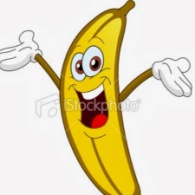 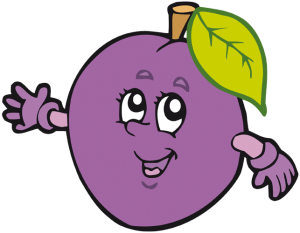 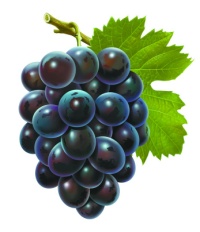 4.ЧистоговоркиДУ – ДУ – ДУ - мы работаем в саду ДЫ – ДЫ – ДЫ – фруктовые сады УКТЫ – УКТЫ – УКТЫ - поспевают фрукты АД – АД – АД - вот фруктовый сад ОВНИК – ОВНИК – ОВНИК – там работает садовникТИ – ТИ – ТИ - будет яблонька расти УШИ – УШИ – УШИ - поспевают груши УШ – УШ – УШ – мы собрали много грушИШНЯ – ИШНЯ – ИШНЯ – поспевает вишня УСТ – УСТ – УСТ - облепихи куст АДА – АДА – АДА – гроздья винограда ИВУ – ИВУ – ИВУ - собираем сливу ОСЫ – ОСЫ – ОСЫ – поспели абрикосы ОК – ОК – ОК – из фруктов выжмут сок РЕНЬЕ – РЕНЬЕ – РЕНЬЕ – фруктовое варенье ИНЫ – ИНЫ – ИНЫ – во фруктах витамины ОВЬЯ – ОВЬЯ – ОВЬЯ - фрукты для здоровья5. Пальчиковая гимнастика «Фрукты»На базар ходили мы,
Много груш там и хурмы,
Есть лимоны, апельсины,
Дыни, сливы, мандарины,
Но купили мы арбуз – 
Это самый вкусный груз!  
(Соединение пальцев подушечками, начиная с мизинцев, по одной паре пальцев на каждую стихотворную строчку;
При этом ладони не соприкасаются.
-мизинцы, -безымянные, -средние, -указательные
-большие, -пальцы сжимаются в кулак, а большой отводится вверх)6. Вокальное музицированиеМузыкально-ритмическая игра«Приветствие»Музыкальный материал: попевка на материале имен, строится на тоническом трезвучии.Педагог: «Поздороваемся, споем: здрав-ствуй-те!». Педагог показывает «лесенку» правой рукой или перемещает руки по схеме: голова, плечи, туловище.«А теперь поздороваемся ручками и ножками» (отхлопывает и протопывает ритмическую структуру слова). Дети выполняют все действия по образцу.Затем педагог обращается к каждому ребенку: «Ты кто?» (пропевает на двух нотах и прохлопывает слоговую структуру слов).Дети: «Ва-ся, Ка-тя и т. д.» (также поют и хлопают).Игра «Музыкальный ежик»Цель: воспроизведение ребенком ритмического рисунка с помощью хлопков или детских музыкальных инструментов (барабан, бубен).Воспитатель. Не приходилось ли вам встречать музыкальных ежиков? Например, таких, которые играют на барабане? С барабаном ходит ежик.Бум-бум-бум!Целый день играет ежик:Бум-бум-бум!С барабаном за плечами...Бум-бум-бум!Ежик в сад забрел случайно.Бум-бум-бум!Очень яблоки любил он.Бум-бум-бум!Барабан в саду забыл он.Бум-бум-бум!Ночью яблоки срывались:Бум-бум-бум!И об землю ударялись:Бум-бум-бум! (Дети  озвучивают  падение яблок мягкими хлопками; бубном и т.п. Игра повторяется с музыкальным оформлением.)7.Тематическая гимнастика «Яблонька в саду»1 упр. «Осеннее дерево». И.п.- осн.ст.1-подняться на носки, поднимая руки вверх; 2- опуститься в и.п. Повторить -8 раз2 упр. «Яблони здороваются». И.п.- ноги на ширине плеч, руки вверху. 1-2- наклон в сторону; 3-4- в другу сторону и вернуться в и.п. Повторить 6 раз.3 упр. «Разноцветные листья». И.п.- осн.ст., руки на поясе. 1-8-вытянуть руки вперед ладонями, поворот кистей тыльной стороной и ладошкой вверх по очереди. Повторить 3 раза.4 упр. «Листопад». И.п.- осн.ст., руки вверху. 1-8 плавно вращая кистями рук сверху -вниз опустить ладони на пол и сесть на корточки. Повторить 6 раз.5 упр. «Радуемся осени». И.п.-ноги свободной дорожкой, руки на поясе. 1-10 прыжки разными вариантами движений на усмотрение детей. Повторить 3-4 раза.6 упр. «Шуршание листьев». И.п.- осн.ст., руки на поясе. 1-вдох; 2-выдох. В это время смена попеременно правой и левой пятки (отрывание их от пола) со звуком ш-ш-ш-ш… на выдох. Повторить 4 раза.8.Игропластика Специальные упражнения для развития силы мышц:- упор, лежа прогнувшись «змея» греется на камешке в саду;- лежа на спине, руки вверх – принять группировку «ёжик уснул под яблонькой».9.Релаксация Упражнения на расслабление мышц, дыхательные и на укрепление осанки:- потряхивание кистями рук «капельки дождя падают на листья»;- сед, руки за спину «собрали большой урожай- тяжело нести корзину с фруктами»;- расслабление рук с выдохом «устали».10. Заключительная обобщающая часть занятияПедагог: - Ребята, скажите, о какой теме мы вели разговор?- Что вам больше всего запомнилось и понравилось?- Все ли игровые задания было легко выполнять?- Что  бы вы желали узнать еще больше по данной теме?Разделы занятияХод занятия1.Организационный моментДети входят в зал, маршируют и садятся на стульчики. Специалисты  приветствуют детей.Педагог:-Какое  сейчас время года? (Ответы детей).- Каких зимующих птиц вы знаете, перечислите? (Ответы детей).- Найдите данных птиц на картинках, принесите и прикрепите их на мольберт (по залу в хаотичном порядке лежат дидактические картинки по теме). Дети садятся на стульчики.2. Дыхательная гимнастика«Синичка, лети!»
Техника выполнения: воздух набирать через нос; плечи не поднимать; выдох должен быть длительным и плавным; необходимо следить, за тем, чтобы не надувались щеки.Упражнения для мышц шеи «Сонная сова». Опустить голову вниз. Почувствовать напряжение мышц шеи сзади.«Сова проснулась и вертит головой». Повороты головы влево—вправо.3. Артикуляционная гимнастика.Упражнение для жевательно - артикуляционных мышц «Голодные птенчики». Максимально широко открывать рот (язык лежит на дне ротовой полости, кончик упирается в нижние зубы) произносить слоги: «Ам-ам-ам-ам-ам».4.Упражнение для губ и щек«Клювы разных птиц». Медленно всасывать щеки в зазор между зубами. Губы плотно сомкнуты и вытянуты вперед.5.Упражнение для языка.«Птенчики ждут пищу». Сделать из языка «чашечку» и удерживать ее под счет до «шести».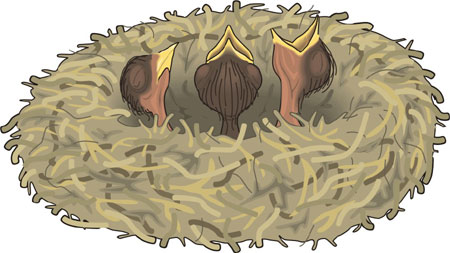 «Очень вкусная пища!» Присасывать «широкий» язык к нёбу, тем произносить звук а.«Клест». Вытянуть язык и свернуть его трубочкой, удерживать под счет до «шести—восьми».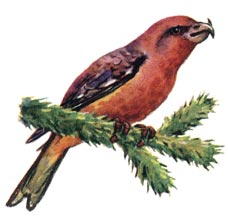 «Дятел». Поднять язык за верхние зубы и постучать, произнося: «Тдд-т, тдд-тдд».4.ЧистоговоркиОКА – ОКА – ОКА – шумная сорокаОНА – ОНА - ОНА – любопытная ворона ОНЫ – ОНЫ – ОНЫ – прилетели три вороны ОНА – ОНА – ОНА – каркает ворона ИЦЫ – ИЦЫ – ИЦЫ - пестрые синицыБЬИ – БЬИ – БЬИ – расшумелись воробьи БЕЙ – БЕЙ – БЕЙ – шустрый воробей ОКА – ОКА – ОКА - корм нашла сорока БЬИ – БЬИ – БЬИ - скачут воробьи БЕЙ – БЕЙ – БЕЙ – стая серых голубейРИ – РИ – РИ - прилетели снегири РЕЙ – РЕЙ – РЕЙ - очень много снегирей ТЕЛИ – ТЕЛИ – ТЕЛИ - прилетели свиристели ВА – ВА – ВА – глазастая сова НЕ – НЕ – НЕ – дятел на соснеУШКИ – УШКИ – УШКИ – птицы у кормушкиАТЬ – АТЬ – АТЬ – птицам надо помогать ИТЬ – ИТЬ – ИТЬ – птичек можем мы кормить5. Пальчиковая гимнастика «Зимующие птицы»Прилетайте, птички! Сала дам синичке.
Приготовлю крошки Хлебушка немножко. 
Эти крошки – голубям,
Эти крошки – воробьям.
Галки да вороны, Ешьте макароны!
(«зовущие» движения пальцев 4 раза-«режущие» движения одной ладони по другой пальцы щепоткой – «крошим хлеб», тереть подушечки пальцев друг о друга вытянуть вперёд правую руку с раскрытой ладонью то же – левой рукой тереть ладонью о ладонь, «катая из хлеба макароны»)6. Инструментальное музицированиеМузыкально-ритмическая игра«Телеграф» Дети стоят друг за другом («паровозиком»). Они по очереди отстукивают ритмический рисунок, заданный педагогом, по спине впереди стоящего. Первый в строю ребенок прохлопывает ритм в ладоши. Педагог оценивает результат. Затем все дети прохлопывают ритм и подбирают слова на определенную лексическую тему с данной ритмической структурой.«Танцевальная композиция»Цель: развитие воображения, импровизации, умения двигаться в такт музыке.Ход игры:Дети делятся на три группы. Им дают прослушать три произведения: вальс, полька, марш. Участники игры должны придумать танцевальные движения к своей  мелодии и продемонстрировать танец.Ребята должны учитывать ритм и темп танца.7.Тематическая гимнастика«Мы – веселые птички»И.п.- осн.ст.1- опустить подбородок на грудь- выдох; 2- поднять голову вверх – вдох Повторить 6 разИ.п. – осн.ст. 1- отвести локти назад со сведением лопаток – вдох; 2- и.п.- выдох. Повторить 8 раз.И.п. – ноги на ширине плеч, руки вверху. 1- наклон вперёд, коснуться руками пола – выдох; 2 – и.п.- вдох. Повторить 6 разИ.п.- осн. ст., руки на поясе. 1- отставить ногу вперёд на носок; 2- поднять её вверх; 3- опустить на носок; 4- в и.п. То же другой ногой. Повторить 3-4 раза.И.п. – ноги на ширине плеч, руки в стороны. 1- поворот вправо, руки за спину – выдох; 2- и.п. – то же в др. сторону. Повторить 6 раз.И.п. – стоя на коленях, руки на поясе. 1- сесть на пятки – выдох; 2 – и.п. – вдох. Повторить 6-8 раз.И.п. – осн. ст. , руки на поясе. 1- руки к плечам; 2- руки вверх; 3- к плечам; 4- в и.п. Повторить 3-4 разаИ.п. осн. ст. Прыжки 10 раз на двух ногах,на месте в чередовании с ходьбой. Повторить 3-4 раза.8.Игропластика изобразить «галку», «снегиря», «синичку», «воробья» при помощи творческого двигательного показа.9.Релаксация Упражнения на расслабление «Легкий полет»- И.п.: лежа на спине, руки вдоль туловища. Поднять руки вверх, затем медленно опустить вниз.10. Заключительная обобщающая часть занятияПедагог: - Ребята, скажите, о какой теме мы вели разговор?- Что вам больше всего запомнилось и понравилось?- Все ли игровые задания было легко выполнять?- Что  бы вы желали узнать еще больше по данной теме?Разделы занятияХод занятия1.Организационный моментДети входят в зал, маршируют и останавливаются радом со стульчиками. Специалисты  приветствуют детей.Педагог:- Мы сегодня с вами поговорим о празднике и все, что с ним связано - «День 8 марта.  Женский праздник».- Дети, а вы будите поздравлять вашу маму, бабушек, сестренок?- Ребята, а каким образом вы будите это делать, расскажите? (Ответы детей).2. Дыхательная гимнастика«Водичка, водичка умой мое личико». Вдох, на выдохе дети произносят звук «С». Повтор. 3 раза.3. Артикуляционная гимнастика.Массаж биологически активных точек лица «Наша  доченька проснулась».Наша доченька проснулась – кулачками трем глазаРучкой вправо потянулась – поглаживают лоб от середины к ушамРучкой влево потянулась – поглаживают  бровиСолнцу нежно улыбнулась – гладят от уголков рта к ушам.А потом ладошкой пошлепала немножко – хлопают себя по щекам.Ай да, доченька, краса! До чего же  хороша! – хлопают в ладоши.Упражнения для жевательно- артикуляционных мышц  «Жуем орехи». Имитация жевания.Упражнения для щек и губ:Малыш отказывается пить горячее молоко. Прижать губы к зубам и деснам верхней и нижней челюсти.Малыш, захотел кушать. Размыкать губы при закрытом и открытом рте, язык лежит на дне ротовой полости.Конфетка. Поочередно надуваем щеки.Прощание. Мгновенное смыкание губ с разрывом, «поцелуй».Упражнения для язычка:Мама испекла блинчики. Положить «широкий» язык на нижнюю губу так, чтобы он краями касался углов рта. Удерживать его в спокойном, расслабленном состоянии (под счет до «пяти—десяти»).Мама испекла пирожки с разной начинкой. Рот открыт, губы в улыбке. Положить «широкий» язык на нижнюю губу. Поднять и свернуть в трубочку язык — «пирожок с капустой». Поднять кончик языка за нижними зубами— «пирожок с брусникой».Дразнилки. Губы в улыбке, «широкий» язык на нижней губе. Произносить: «Пя-пя-пя, бя-бя-бя».Маятник настенных часов. Рот открыт, губы в улыбке. Поворачивать сильно высунутый язык направо и налево так, чтобы кончик языка касался уголков рта. Следить, чтобы язык не скользил по нижней губе и зубам.Малыш сосет соску. Сомкнутые губы вытянуть вперед хоботком и производить сосательные движения.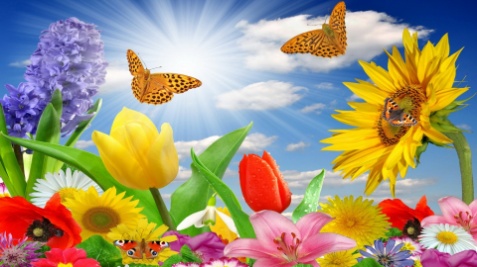 4.ЧистоговоркиАРКИ-АРКИ-АРКИ- мамины подарки ТЫ-ТЫ-ТЫ- дарят женщинам цветы ОК-ОК-ОК- для мамочки цветок УЛЯ-УЛЯ-УЛЯ- любимая бабуляРЮ-РЮ-РЮ- цветок бабуле подарю АТЬ-АТЬ-АТЬ- женщин надо защищать УЛИ-УЛИ-УЛИ- праздник у бабули РУ-РУ-РУ- я порадую сестру АРКИ-АРКИ-АРКИ-для девочек подарки5. Пальчиковая гимнастика «Мамин день»Много мам на белом свете, (разводят руки в разные стороны, затем крепко обхватывают себя за плечи) 
Всех их очень любят дети! 
Журналист и инженер, (поочерёдно сгибают пальчики, начиная с мизинца, сначала на одной, затем на другой руке) 
Повар, милиционер, 
Швея, кондуктор и учитель, 
Врач, парикмахер и строитель – 
Мамы разные нужны, (сжимают обе ладошки в «замочек»)
Мамы разные важны! (разводят руки, поднимают ладошками вверх)или«Мама устала» У мамы на кухне есть множество дел:(сжимают – разжимают пальцы на обеих руках)В кастрюле большущей бульон закипел,(поочередно загибают пальцы на обеих руках одновременно)Котлеты поджарили в сковороде,В креманки уже разлито желе,В салатнице папин любимый салат,А к чаю купила она мармелад.Семью накормила(попеременно ударяют кулак о кулак и ладонь о ладонь)И снова – дела:Посуду помыть(делают круговые движения ладоней друг о друга)И прибрать со стола.Но разве так можно?(пожимают плечами, руки с растопыреннымипальцами опущены вниз)Подумайте сами!Давайте поможем заботливой маме!(делают жест руками от груди вперед)Посуду помытьне составит труда,(потирают круговыми движениями ладони друг об друга)А мама приляжет – устала она.(сложенные вместе ладони подкладывают под щеку)С. Чешева6. Вокальное музицированиеМузыкально-ритмическая игра«Месим, месим тесто»Музыкальный материал: попевка на двух звуках. Дети стоят в кругу, пропевают на двух звуках слова, сопровождая их движениями.Месим, месим тесто (выполняют разминание рук)Есть в печи место (берутся за руки и сужают круг)Испечем мы каравай (ладут руки на плечи соседей)Переваливай, валяй! (покачиваются с ноги на ногу, не отпуская рук).Начинаем перепляс» муз. М.СоснинаЦель: развивать чувство ритма, умение согласовывать пение с движением. Ход игры:Музыканты, веселей!         На проигрыш ритмичные  хлопкиБарабанов не жалей!Раз, два, три!Три, два, раз!                     Большой пальчик здоровается с                                                               указательным, средним, безымянным и  в обратном порядке. Начинаем перепляс!            «Пружинка»Начинаем перепляс!            Топают в ритм музыкиСобирайтесь, плясуны,Бегемоты и слоны, Зебры, ежики, еноты –         «Пружинка»Все, кому плясать охота,     Все, кому плясать охота!      Топают в ритм музыки, в конце 2 коротких хлопка.7.Тематическая гимнастика«Полюбуйтесь, мамы, на нас – дошколят!» Фонетическая зарядка «Весна» Снова к нам пришла весна, сколько света и тепла! Тает снег, журчат ручьи, скачут в лужах воробьи. Слышен звонкий птичий крик: чик-чирик, чик- чирик.И.п.- ноги врозь, руки внизу. 1- вдох носом; 2- дети на выдохе произносят: чик- чирик 2 раза. Повторить это два раза. «Мы сильные». И.п. – осн. ст., руки к плечам, кисти сжаты в кулаки. 1,2- с силой руки вверх, разжимая кулаки, подняться на носки, вдох; 3-4- и.п., выдох. Повторить 6-8 раз.«Мы ловкие». И.п.- стоя, ноги врозь. 1,2-руки рывком дважды назад, вдох; 3,4- то же с поворотом туловища, руки ниже плеча, ладони вверх, выдох. То же влево. Повторить 3-4 раза.«Наклоны в стороны». И.п.- стоя на коленях, руки на поясе. 1,2- наклониться вправо; 3,4- и.п. То же влево. Повторить 3-4 раза.«Шалаш». И.п.- упор на коленях. 1,2- выпрямить ноги, переходя на носки, не сгибая руки, выгнуть спину. 3,4- и.п. Повторить 6-8 раз.«Сложись в комочек». И.п.- лёжа на спине, руки в стороны, ладони вверх, вдох. 1,2- согнуть ноги в коленях, обхватить голени руками, голову приполнять, выдох; 3,4- и.п., вдох. Повторить 6-8 раз.«Попрыгай- повернись». И.п.- ноги вместе, руки на поясе. 1-3- прыжки на двух ногах, 4- повернуться прыжком на 360 градусов, то же выполнить влево (если затрудняются, то поворот на 120 градусов).Повторить 2 раза.Ходьба на месте с выполнением дыхательных упражнений.8.Игропластика - «Мы маленькие» - из стойки носки вместе присесть на всей стопе, руки вперед и встать в И.п. Повторить 10 раз.- «Клубочек» - поворот туловища из положения, лежа на спине,  на правый и левый бок. Повторить 10 раз.9.Релаксация Упражнения на расслабление мышц «Шалтай - болтай».10. Заключительная обобщающая часть занятияПедагог: - Ребята, скажите, о какой теме мы вели разговор?- Что вам больше всего запомнилось и понравилось?- Все ли игровые задания было легко выполнять?- Что  бы вы желали узнать еще больше по данной теме?